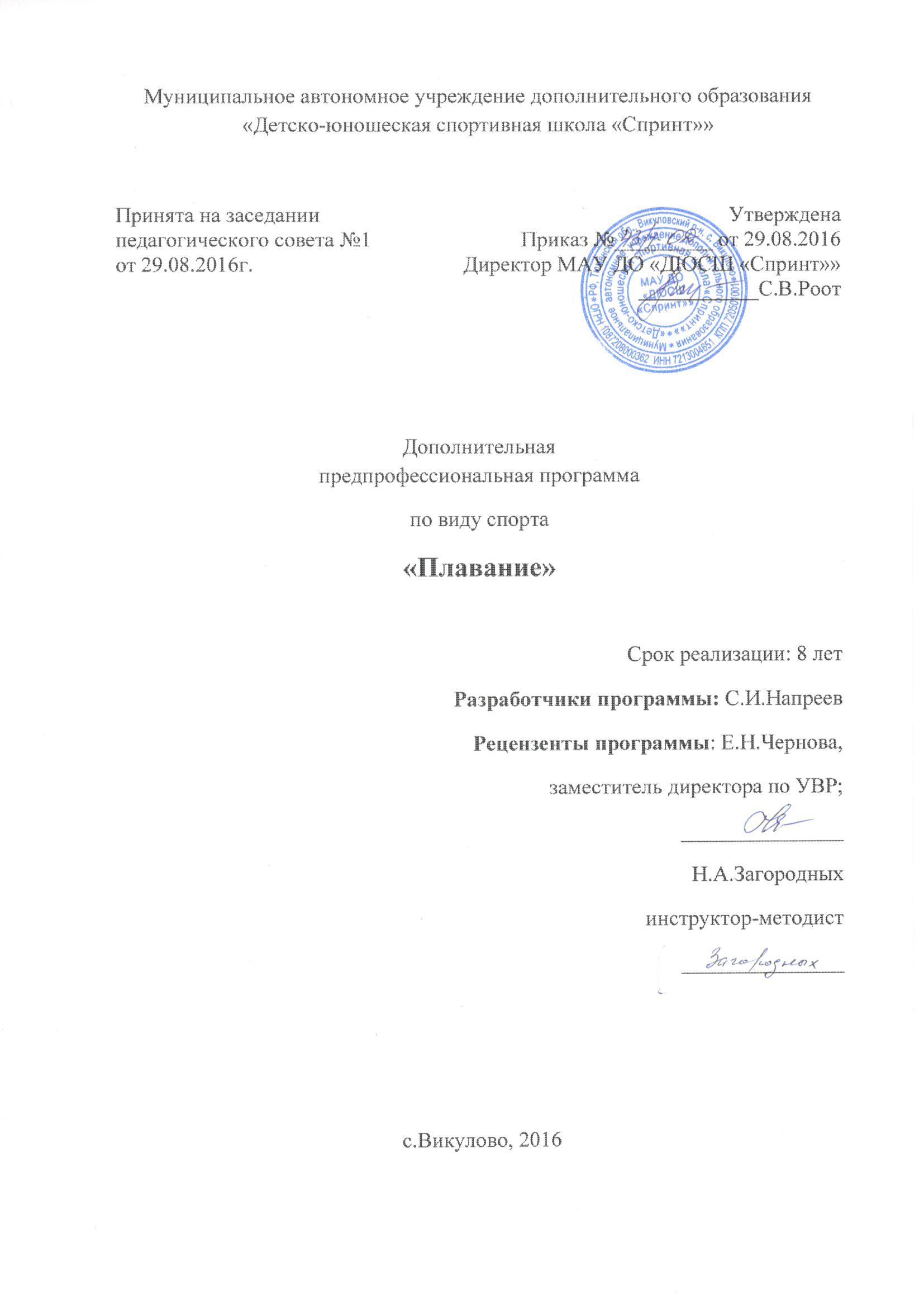 ВВЕДЕНИЕПлавание – один из самых популярных и массовых видов спорта и один из самых полезных видов физической активности, имеет прикладное и оздоровительное значение.Прикладное  плавание используется при выполнении определенных прикладных задач. Умение плавать необходимо людям многих профессий, например, рыбакам, работникам флота, биологам, военнослужащим, геологам, спасателям.Регулярные занятия плаванием благотворно влияют на здоровье и работоспособность человека, тренирует максимальное число органов и систем организма, при этом являясь одним из наименее травмоопасных видов физической нагрузки. Плавание укрепляет сердечнососудистую и дыхательную систему, развивает и укрепляет костно-мышечную систему, помогает сформировать красивый силуэт, позволяет контролировать вес, повышает гладкость кожи. Дети, много и регулярно плавающие, растут быстрее. Плавание способствует развитию выносливости и координации движений. Плавание позволяет до глубокой старости сохранять отличную гибкость позвоночника и нормальную амплитуду движений суставов, предотвращает развитие остеохондроза. Благотворное влияние оказывает плавание и на нервную систему занимающихся. Плавание способствует улучшению сна, снижает уровень стресса, снимает напряжение и увеличивает работоспособность. Человек, регулярно занимающийся плаванием, меньше подвержен простудным заболеваниям за счет совершенствования механизма терморегуляции.Массовое обучение плаванию – одна из неотъемлемых частей российской системы физического воспитания.Умение плавать сохраняет жизнь, укрепляет здоровье, способствует закаливанию организма, доставляет много радостных минут во время отдыха на берегах водоемов. Вот почему так важно научить каждого ребенка плавать.По классификации МОК (согласно принципу «одна федерация — один вид спорта») плавание как вид спорта включает в себя: собственно плавание, водное поло, прыжки в воду и синхронное плавание. 	Координацией развития водных видов спорта в мире занимается Международная федерация плавания (ФИНА, фр. FINA, Fédération Internationale de Natation, создана в 1908 году), проводящая чемпионаты мира (с 1973); в Европе — Лига европейского плавания (ЛЕН, фр. LEN, Ligue Européenne de Natation, создана в 1926 году), проводящая чемпионаты Европы (с 1926 года).Плавание включает в себя следующие способы: вольный стиль, плавание на спине, брасс, баттерфляй, а также дисциплины: комплексное плавание, эстафетное плавание. Соревнования по плаванию проводятся в бассейнах длинной 25 м и 50 м. 1896 году плавание вошло в программу первых Олимпийских игр, и с тех пор неизменно входит в олимпийскую программу. В 1899 году в Будапеште прошли крупные международные соревнования с участием спортсменов из нескольких европейских стран; далее они стали проводиться ежегодно в различных странах Европы и носили название «первенство Европы».По количеству медалей, разыгрываемых на Олимпийских играх плавание находится на втором месте, уступая только легкой атлетике.После многих изменений и корректировок, современная программа плавательных дисциплин на Олимпийских играх состоит из следующих соревнований:плавание вольным стилем на 50, 100, 200, 400, 1500 м (для мужчин) и 800 м (для женщин);плавание на спине – 100, 200 м;плавание брассом – 100, 200 м;баттерфляем – 100, 200 м; комплексное плавание – 200 и 400 м (соответственно по 50 или 100 м: баттерфляем, на спине, брассом и вольным стилем);эстафеты – 4 х 100 и 4 х 200 м вольным стилем и комбинированная (на спине, брассом, баттерфляем и вольным стилем) эстафета 4 х 100 м; и 10 км вольным стилем на открытой воде.Педагогический процесс, обеспечивающий обучение, тренировку и воспитание спортсмена, лучше всего назвать подготовкой. В подготовке спортсмена помимо средств тренировки (физических упражнений) используются теоретические занятия, в частности изучение спортивной литературы, просмотр специальных фильмов, беседы на морально-этические темы и т.д., вся совокупность средств, направленных на приобретение и повышение готовности к спортивным достижениям.Многолетняя тренировка юного пловца -  длительный процесс становления спортивного мастерства, имеющий определенные цели и задачи на различных этапах подготовки. В условиях занятий в СДЮСШОР многолетняя организация занятий может быть подразделена на 3 этапа: этап начальной подготовки, тренировочный этап (период базовой подготовки, период спортивной специализации), этап совершенствования спортивного мастерства.Подготовка квалифицированных спортсменов становится год от года все более длительной и сложной. В связи с этим важнейшее значение имеет создание высокоэффективной системы подготовки спортивных резервов.ПОЯСНИТЕЛЬНАЯ ЗАПИСКАНепрерывный рост спортивных достижений, все возрастающие тренировочные и соревновательные нагрузки, повышая требования к спортсмену, предъявляют соответственно строгие требования к качеству тренировочных занятий, эффективности их воздействия.Упорядочение многолетней подготовки способствует более полному раскрытию потенциальных возможностей пловцов, а также подготовке одаренных детей к поступлению в образовательные организации, реализующие профессиональные образовательные программы в области физической культуры и спорта.Уровень достижений в спорте зависит от многих факторов, которые характеризуют систему подготовки пловца. Развитие системы подготовки в целом предусматривает совершенствование всех ее сторон: материальной базы, отбора талантливых спортсменов, методики тренировки, педагогического процесса, медицинского и научного обслуживания, системы соревнований и т.д.Главную роль в воспитании пловцов играет правильная система их подготовки и эффективное построение тренировочного процесса. Для достижения высоких спортивных результатов спортсменами, необходима разработанная и обоснованная дополнительная предпрофессиональная программа  в области физической культуры и спорта по плаванию для пловцов СДЮСШОР № 6 различной квалификации.Данная программа разработана на основании Федерального закона от 14.12.2007 № 329-ФЗ «О физической культуре и спорте в Российской Федерации», Федерального закона от 29 декабря 2012 г. N 273-ФЗ "Об образовании в Российской Федерации", Приказа Министерства спорта РФ от 03.04.2013 № 164 «Об утверждении Федерального стандарта спортивной подготовки по виду спорта плавании», Приказа Министерства спорта РФ от 12.09.2013 № 730 «Об утверждении федеральных государственных требований к минимуму содержания, структуре, условиям реализации дополнительных предпрофессиональных программ в области физической культуры и спорта и к срокам обучения по этим программам», Приказ Министерства спорта РФ от 27.12.2013 № 1125 «Об утверждении особенностей организации и осуществления образовательной, тренировочной и методической деятельности в области физической культуры и спорта».Основными задачами реализации программы являются:- формирование и развитие творческих и спортивных способностей детей, удовлетворение их индивидуальных потребностей в физическом, интеллектуальном и нравственном совершенствовании;- формирование культуры здорового и безопасного образа жизни, укрепление здоровья обучающихся;- формирование навыков адаптации к жизни в обществе, профессиональной ориентации;- выявление и поддержка детей, проявивших выдающиеся способности в спорте.Программа направлена на:- отбор одаренных детей;- создание условий для физического образования, воспитания и развития детей;- формирование знаний, умений, навыков в области физической культуры и спорта, в том числе в избранном виде спорта;- подготовку к освоению этапов спортивной подготовки, в том числе в дальнейшем по программам спортивной подготовки;- организацию досуга и формирование потребности в поддержании здорового образа жизни.В программе раскрыты особенности подготовки обучающихся по виду спорта плавание, особенности организации и осуществления образовательной, тренировочной и методической деятельности в СДЮСШОР № 6, тесная взаимосвязь всех сторон тренировочного процесса (технической, физической, тактической, теоретической, психологической подготовки, участие в спортивных соревнованиях, инструкторская и судейская практика, медико-восстановительные мероприятия, промежуточная и итоговая аттестация).С учетом особенностей организации тренировочной и методической деятельности разработаны основные разделы программы:- введение;- пояснительная записка;- нормативная часть;- методическая часть;- система контроля и зачетные требования;- перечень информационного обеспечения;Программа спортивной подготовки предназначена для практической ее реализации тренерами-преподавателями СДЮСШОР № 6.НОРМАТИВНАЯ ЧАСТЬТренировочный процесс в МАУ ДО «ДЮСШ «Спринт»» ведется в соответствии с годовым (тренировочным) планом, рассчитанным на 42 недели, строится с учетом режима дня, занятости в учебных заведениях.Учебный год начинается с 1 сентября.Основными формами осуществления тренировочного процесса являются:- групповые и индивидуальные тренировочные и теоретические занятия;- работа по индивидуальным планам;- тренировочные сборы;- участие в спортивных соревнованиях и мероприятиях;- инструкторская и судейская практика;- медико-восстановительные мероприятия;- тестирование и контроль (промежуточная и итоговая аттестация обучающихся).Работа по индивидуальным планам тренировочного процесса осуществляется на этапе совершенствования спортивного мастерства. Учебные группы формируются из детей, подростков, юношей и девушек следующих возрастов: 7 - 18 лет.Многолетняя организация занятий в данной программе подразделена на 2 этапа: этап начальной подготовки, тренировочный этап (период базовой подготовки, период спортивной специализации). Этап начальной подготовки (НП)На этап начальной подготовки зачисляются лица в возрасте 7 – 9 лет, желающие заниматься спортом и не имеющие медицинских противопоказаний (имеющие письменное разрешение врача). Продолжительность этапа 3 года. Минимальный возраст для зачисления на этап 7 лет. Тренировочный этап (Т)	Тренировочные группы формируются на конкурсной основе из здоровых и практически здоровых учащихся, проявивших способности к спортивному плаванию, прошедших необходимую подготовку не менее года  на этапе начальной подготовки и выполнившие приемные нормативы по общей физической и специальной подготовке.Продолжительность этапа 5 лет. Минимальный возраст для зачисления 10 лет. Перевод по годам обучения на этом этапе осуществляется при условии выполнения юными спортсменами контрольно-переводных нормативов по общей физической и специальной подготовке.Продолжительность одного тренировочного занятия не может превышать:	-на этапе начальной подготовки – 2-х академических часов;	-на этапе тренировочной подготовки – 3-х академических часов; в группах, где нагрузка составляет 20 часов и более в неделю – 4-х академических часов.	При объединении в одну группу разных по возрасту и спортивной подготовленности обучающихся разница в уровне их спортивного мастерства не должна превышать двух разрядов.  	Соотношение времени, отводимого на отдельные виды подготовки, в зависимости от конкретных обстоятельств, может изменяться (наличие материальной базы, тренировочных сборов, соревнований, климатических условий и т.д.).	Расписание тренировочных занятий составляется администрацией спортивной школы по представлению тренера-преподавателя в целях установления более благоприятного режима тренировок и отдыха обучающихся, обучения их в общеобразовательных учреждениях.	На тренировочных занятиях применяются следующие методы обучения:-словесный (рассказ, объяснение, лекция, беседа, анализ и обсуждение, техники, тактики своих действий и действий соперников);-наглядность упражнений (показ отдельных упражнений, учебные фильмы, видеоматериалы);-методы практических упражнений включают 2 группы:а) методы, направленные на освоение спортивной техники (разучивание упражнений в целом и по частям);б) методы, направленные на развитие двигательных качеств (повторный, переменный, интервальный, соревновательный и др.)Обучение двигательным действиям является важнейшим и наиболее кропотливым разделом работы. Её эффективность значительно повышается если тренер будет уметь сочетать традиционные методы физического упражнения с методами разъяснения и наглядности (дидактические принципы).	Обучение любому движению начинается с создания  представления о нем. Эта задача должна осуществляться не только на этапе первоначального разучивания, а продолжается на всём протяжении  процесса обучения, постепенно расширяя и дополняя представление о двигательном действии.	В начале обучения следует очень осторожно применять соревновательный момент, так как в данном случае сознание и мышечная деятельность будут направлены не на способ освоения техники, а на его быстрейшее выполнение, что может привести к проявлению ошибок, а их исправить всегда труднее, чем предупреждать.	В технической подготовке используют два методических подхода: целостное обучение движению в целом в облегчённых условиях с последующим расчленённым овладением его фазами и элементами и расчленение - раздельное обучение фазам и элементам и их сочетание в одно движение.	Все эти особенности надо учитывать при планировании средств физической и технической подготовки в многолетнем тренировочном процессе. 	Для развития двигательных способностей, не специфических для плавания, но косвенно влияющих на успех в спорте, в тренировочном процессе применяются навыки других видов спорта. Бег, акробатические упражнения, подвижные и спортивные игры, начальная лыжная подготовка направлены на разностороннее комплексное воздействие, на организм спортсмена, способствуют повышению профессионального мастерства в плавании.Продолжительность этапов подготовкиУчебный планСоотношение объемов тренировочного процесса по видам спортивной подготовки на этапах подготовкиПеревод спортсменов в группу следующего года обучения производится  решением педагогического совета на основании стажа занятий, выполнения нормативных показателей по общей, специальной  физической и спортивно-технической подготовке. Выпускниками спортивной школы являются обучающиеся, освоившие все этапы подготовки дополнительной предпрофессиональной программы по плаванию и прошедшие итоговую аттестацию.Выпускникам ДЮСШ выдаётся карта и зачётная книжка спортсмена с указанием уровня развития физических качеств, спортивных результатов и рекомендаций по дальнейшему физическому совершенствованию. Кроме того, выпускникам  ДЮСШ выдаётся свидетельство об окончании спортивной школы с указанием  уровня спортивной  подготовленности.МЕТОДИЧЕСКАЯ ЧАСТЬОрганизационно-методической основой деятельности педагогического коллектива ДЮСШ является перспективное планирование тренировочного процесса.	Необходимость многолетнего планирования в ДЮСШ определяется основным принципом педагогики - сознательного участия в процессе обучения и тренировки учащихся на основе перспективных задач достижения конкретного спортивного результата.В учебном плане отражены основные задачи и направленность работы по этапам многолетней подготовки юных пловцов. 	С увеличением общего годового объема часов увеличивается удельный вес (доля) нагрузок на техническую, тактическую, специальную физическую подготовку, восстановительные мероприятия.Распределение времени в учебном плане на основные разделы тренировки по годам обучения осуществляется в соответствии с конкретными задачами многолетней подготовки пловцов.Нормативы максимального объема тренировочной нагрузкиНа каждом этапе поставлены задачи с учетом возраста занимающихся и их возможностей, а также требований к подготовке одаренных детей для поступления в образовательные организации, реализующие профессиональные образовательные программы в области физической культуры и спорта.Основной задачей годового плана является наивысшая готовность спортсменов  на данном этапе многолетней подготовки в соответствии с его физическими возможностями.	Предметами годового планирования тренировочного процесса в спортивной школе является:	- соотношение ОФП и СФП в зависимости от этапа подготовки;	- объёмы физической нагрузки;	- технико-тактическая подготовка;	- теоретическая подготовка; 	- восстановительные мероприятия;	- педагогический и врачебный  контроль;	- соревновательная деятельность;- инструкторская и судейская практика;	- воспитательная работа.	Задачи деятельности спортивной школы различаются в зависимости от этапа подготовки.Этап начальной подготовки (НП)Примерный учебный план для групп начальной подготовкиНа этапе начальной подготовки  осуществляется физкультурно-оздоровительная и воспитательная работа, направленная на разностороннюю физическую подготовку и овладение основами техники избранного вида спорта, выбор спортивной специализации и выполнение контрольных нормативов для зачисления на тренировочный  этап подготовки.Основные задачи подготовки:- улучшение состояния здоровья и закаливание;- устранение недостатков физического развития;- привлечение максимально возможного числа детей и подростков к занятиям плаванием;- овладение жизненно необходимых навыков плавания;- обучение основам техники всех способов плавания и широкому кругу двигательных навыков;- воспитание морально-этических и волевых качеств, становление спортивного характера;- поиск талантливых в спортивном отношении детей на основе морфологических критериев и двигательной одаренности.Тренировочный этап  (Т)Примерный учебный план для тренировочных групп	Основные задачи подготовки:- укрепление здоровья и закаливание;- устранение недостатков в уровне физической подготовленности;                                                                                                                                                                                         - освоение и совершенствование техники всех способов плавания;- планомерное повышение уровня общей и специальной физической подготовленности;- формирование интереса к целенаправленной многолетней спортивной подготовке, начало интеллектуальной, психологической и тактической подготовки;- воспитание физических, морально-этических и волевых качеств, профилактика вредных привычек и правонарушений.Врачебно-педагогический контроль	Основным условием эффективного руководства тренировочным процессом является постоянный анализ всех его компонентов на основе регулярного контроля.	В задачи педагогического контроля входит оценка эффективности  применяемых средств тренировки, выявления динамики роста физической, технической, теоретической, функциональной, спортивной подготовки учащихся, оценки полученных данных с позиции современных требований к тренировочным и спортивным показателям учащихся, оперативном устранении недостатков.	Методической основой педагогического контроля является «Организационно-методические аспекты контроля за педагогической деятельностью спортивных школ». По организации медицинского контроля - приказ № 201 от 16.07.2002г. Главного управления здравоохранения администрации Омской области- направленный на исполнение приказа МЗ РФ № 337 от 20.08.2001 г. «О мерах по дальнейшему развитию и совершенствованию спортивной медицины и лечебной физкультуры».	Результаты оценки подготовленности учащихся по ОФП и СФП, специальной спортивной подготовки, на основе параметров, утверждённых структурой тренировочного процесса  по графику  отделения, проводятся в виде соревнований.	Медицинские осмотры учащихся групп начальной подготовки, диспансеризация спортсменов тренировочных групп, групп  совершенствования спортивного мастерства организуемая по графику ОВФД проводятся два раза в год. Результаты тестирования по ОФП и СФП, антропометрических данных, функциональной подготовки фиксируется в индивидуальной карте спортсмена.	Данные педагогического и медицинского контроля анализируются администрацией спортивной школы и доводятся до сведения педагогического коллектива через тренерские советы.	Ежегодно по данным тестирования определяется динамика физического и функционального развития спортсменов, служащая  основанием для планирования тренировочного процесса на следующий учебный год.Восстановительные средства и мероприятия	Организм человека обладает естественной способностью восстановления во время работы и главное после неё.	Эта способность выше у человека ведущего активный образ жизнедеятельности, правильный режим дня, употребляющего сбалансированное питание.	Главным условием восстановления организма человека после физической нагрузки является отдых в его различных видах, а так же педагогические, психологические, гигиенические, медико-биологические средства, способствующие естественным процессам восстановления и повышения его эффективности. Проводятся по назначению и под руководством врача.	Содержание средств и мероприятий по восстановлению работоспособности учащихся спортивной школы полностью зависят от возраста, спортивного стажа, объёмов тренировочной нагрузки.	В группах начальной подготовки и тренировочного этапа до 2-х лет - восстановление работоспособности происходит, главным образом, естественным путём:- чередование тренировочных дней и дней отдыха;- постепенным возрастанием объёмов и интенсивности тренировочной нагрузки;- проведением тренировочных занятий игровым и соревновательными методами;- применением гигиенических средств (душ, тёплые ванны, возможные процедуры закаливающего характера);- соблюдение рационального режима дня, питания, витаминизации.	На тренировочном этапе свыше 2-х лет и этапе совершенствования спортивного мастерства, где значительно увеличиваются физические и психические нагрузки, возрастает требовательность к адаптации, а следовательно, и восстановлению, прежде всего, педагогических средствами, то есть рациональным построением тренировки и её соответствия подготовленности физических качеств спортсмена, а так же применением различных комплексов восстановления в зависимости от этапов подготовки спортивной формы, зада тренировочного процесса, спортивной классификацией спортсменов.	В содержание восстановительных средств и мероприятий входят:- пассивный отдых, включающий нормальный сон не менее 8 часов, кратковременный отдых между тренировками, водные гигиенические процедуры после тренировок;- активный отдых, направленный на расслабление мышц, выполнявших значительное напряжение во время тренировочных занятий средствами циклических упражнений с расслаблением мышц;- педагогические средства восстановления, предусматривающие построение каждого тренировочного  занятия с учётом принципов тренировки, с полноценной разминкой, обязательной заключительной частью, введение в ходе занятий  упражнений для активного отдыха, создание эмоционального фона.	Психологические средства, обуславливающие роль тренера-преподавателя, направленную на создание в группе учащихся климата товарищества, доброжелательности, поддержки спортсменами друг друга, нейтрализации раздражения, негативных проявление среди спортсменов.	Медико-биологические мероприятия создающие важнейшую роль в современной подготовке спортсменов этапа совершенствования спортивного мастерства включают: физиотерапию, гидротерапию,  питание, фармакологию, спортивный массаж.Значительную роль для восстановления играют тепловые процедуры.Современный спорт нуждается в комплексном воздействии восстановительных средств в различных  их сочетаниях в зависимости от этапа подготовки, индивидуальных особенностей организма спортсмена.Инструкторская и судейская практика	Обучающиеся тренировочных групп и групп совершенствования спортивного мастерства могут привлекаться в качестве помощников тренеров для проведения тренировочных занятий и спортивных соревнований в группах начальной подготовки и тренировочных группах. Они должны уметь самостоятельно проводить разминку, занятия по физической подготовке, обучение основным техническим элементам и приемам. Обучающиеся в группах совершенствования спортивного мастерства должны уметь составлять комплексы упражнений для развития физических качеств, подбирать упражнения для совершенствования техники плавания, правильно вести дневник тренировок, в котором регистрируется объем и интенсивность выполняемых тренировочных нагрузок. Обучающиеся в группах совершенствования спортивного мастерства должны знать правила соревнований и систематически привлекаться к судейству соревнований, уметь организовать и провести соревнования внутри спортивной школы.Теоретическая подготовка	Приобретение теоретических знаний позволяет юным спортсменам правильно оценить социальную значимость спорта, понимать объективные закономерности спортивной тренировки, осознанно относиться к занятиям и выполнению заданий тренера, проявлять творчество на тренировках и соревнованиях.	Теоретический материал изучается во время бесед, специальных лекций, просмотра спортивных кинофильмов, с использованием наглядных пособий, а также путём самообразования -  изучения по заданию тренера специальной литературы.	Теоретическая подготовка спортсмена – необходимое условие сознательного понимания учащимися тренировочного процесса, открывающего путь к высшему спортивному совершенствованию.	Это требует, чтобы с первых шагов занятий в спортивной школе знания обучающихся отражали их практику, служили основой успешного овладения мастерством в избранном виде спорта.	Обучающиеся ДЮСШ должны имеет чёткие представления о системе спортивной подготовки, понимать из чего она состоит и как осуществляется.	Разбираться в средствах и методах воспитания физических качеств, в формах тренировочных занятий, их планировании, перспективах многолетней тренировки, роли соревнований. Знать свои слабые и сильные стороны подготовленности, что требует понимания  процессов, происходящих в организме под влиянием тренировки, на основе знаний по анатомии, физиологии, психологии, гигиены.	Кроме того, спортсмены должны быть знакомы с основами врачебного контроля и самоконтроля, возникновением травматизма и его профилактики при занятиях спортом.	Теоретическая подготовка обучающихся спортивной школы, проводимая  в форме бесед, лекций, и непосредственно в процессе учебно-тренировочных занятий должна быть органически связана с физической, технико-тактической, моральной и волевой подготовкой учащихся, как элемент практических знаний.	Учебный материал теоретической подготовки распространяется на весь период обучения в  ДЮСШ с учётом возраста спортсменов, специфики вида спорта.	Конкретное содержание текста теоретической подготовки учащихся определяется тренерским советом школы.План теоретической подготовки для групп НППлан теоретической подготовки для тренировочных групп	Все темы по теоретической подготовке разработаны тренерами-преподавателями и адаптированы в соответствии с возрастом и подготовкой обучающихся.Требования безопасности в процессе реализации программы	Требования безопасности разработаны на основе требований Приказа Госкомспорта СССР № 639 от 01.12.1987 г. об утверждении типовых правил проведения занятий в плавательных бассейнах, инструкции по охране труда при проведении занятий по плаванию ИОТ 020-2000.	К занятиям в группах по плаванию допускаются дети, прошедшие медицинское освидетельствование и предоставившие справку медицинского учреждения, разрешающую ребенку заниматься плаванием. Минимальный возраст детей, принимаемых в группы – 7 лет.	Комплектование групп проводится на первых занятиях и осуществляется с учетом возраста, состояния здоровья и степени подготовленности детей.	Каждый обучающийся должен пройти инструктаж по технике безопасности и правилам поведения  у тренера-преподавателя.	При проведении занятий по плаванию необходимо соблюдать правила поведения, расписание тренировочных занятий, установленные режимы занятий и отдыха.	При проведении занятий по плаванию возможно воздействие на обучающихся следующих опасных факторов: травмы при прыжках в воду головой вниз при недостаточной глубине, плавание сразу после приема пищи или после большой физической нагрузки, плавание с посторонними предметами во рту (жевательные резинки, конфеты и т.п.).	При проведении занятий по плаванию подготовлены средства для спасения, а также медицинская аптечка с набором необходимых медикаментов и перевязочных средств для оказания первой помощи.	При несчастном случае пострадавший или очевидец несчастного случая обязан немедленно сообщить тренеру-преподавателю, который должен оказать первую помощь пострадавшему и сообщить об этом администрации школы.	 В процессе занятий обучающиеся должны соблюдать порядок проведения учебных занятий.	Обучающиеся допустившие невыполнение или нарушение инструкции по охране труда, привлекаются к ответственности. Со всеми обучающимися проводится внеплановый инструктаж по охране труда.	Плавательные бассейны должны соответствовать действующим санитарным нормам и правилам.Требования перед началом занятий. Вход обучающихся в здание разрешается за 15 минут до начала занятий. Обучающиеся должны иметь при себе мыло, мочалку, полотенце, плавательные принадлежности и сменную обувь. Перерыв между приемом пищи и плаванием должен быть не менее 45 – 50 минут. Тренер-преподаватель обязан производить построение и перекличку групп перед занятиями с последующей регистрацией в журнале. Перед плаванием необходимо выполнить разминку на бортике.Требования безопасности во время занятий. Входить в воду можно только с разрешения тренера-преподавателя. Внимательно слушать и выполнять все команды и сигналы тренера-преподавателя. Не прыгать в воду головой вниз при недостаточной глубине и при нахождении вблизи других пловцов. Не оставаться при нырянии долго под водой. Плавать только по своим дорожкам, соблюдать дистанцию 3 – 4 метра по правой стороне по кругу (против часовой стрелки). Запрещается затевать игры с подныриванием и потоплением друг друга, громко кричать, смеяться подавать ложные сигналы о помощи. Выход обучающихся из помещения ванны бассейна во время занятий допускается только по разрешению тренера-преподавателя. При обучении плаванию тренеры-преподаватели должны находиться на бортике бассейна и вести непрерывное наблюдение за обучающимися. Первые проплывы вдоль бассейна разрешаются только по крайним дорожкам по 1 обучающемуся, которого должен сопровождать тренер-преподаватель. Запрещается уход тренеров-преподавателей из помещения ванны бассейна во время занятий.Требования безопасности в аварийных ситуациях. При наличии нарушений, мешающих проведению занятий или угрожающих жизни и здоровью обучающихся тренер-преподаватель должен принять меры к их устранению или отменить занятия. Обучающийся почувствовав озноб должен выйти из воды и растереться сухим полотенцем. При судорогах не теряться, стараться держаться на воде и позвать на помощь. Обучающийся должен своевременно информировать тренера-преподавателя об ухудшении здоровья или травмировании. Каждый тренер-преподаватель должен уметь оказывать неотложную помощь при несчастном случае до прихода медицинского работника.Требования безопасности по окончании занятий. По окончании занятий вывести всех обучающихся из воды. Проверить по списку всех обучающихся. Тренер-преподаватель покидает ванну бассейна, убедившись в том, что все дети вышли из него. Тренер-преподаватель должен контролировать поведение обучающихся в душевых и раздевалках, до момента выхода детей из здания бассейна.СИСТЕМА КОНТРОЛЯ И ЗАЧЕТНЫЕ ТРЕБОВАНИЯ	В программе представлены требования к результатам реализации дополнительной предпрофессиональной программы в области физической культуры и спорта на каждом из этапов подготовки, выполнение которых по всем разделам дает право перейти на этап ВСМ, поступить в образовательные организации, реализующие профессиональные образовательные программы в области физической культуры и спорта.  	Разработаны виды контроля общей и специальной физической, спортивно-технической и тактической подготовки занимающихся, комплекс контрольных испытаний и контрольно-переводные нормативы по годам и этапам подготовки. Комплексы контрольных упражнений для оценки общей, специальной физической, технико-тактической подготовки занимающихся, методические указания по организации тестирования.	Результатом реализации программы является:	На этапе начальной подготовки:- формирование устойчивого интереса к занятиям спортом;- формирование широкого круга двигательных умений и навыков;- освоение основ техники по виду спорта плавание;- всесторонне гармоничное развитие физических качеств;- укрепление здоровья спортсменов;- отбор перспективных юных спортсменов для дальнейших занятий по виду спорта плавание.	На тренировочном этапе:- повышения уровня общей и специальной физической, технической и психологической подготовки;- приобретение опыта и достижение стабильности выступления на официальных спортивных соревнованиях по виду спорта плавание;- формирование спортивной мотивации;- укрепление здоровья спортсменов.	На этапе совершенствования спортивного мастерства:- повышение функциональных возможностей организма спортсменов;- совершенствование общих и специальных физических качеств, технической, тактической и психологической подготовки;- стабильность демонстрации высоких спортивных результатов на региональных и всероссийских официальных спортивных соревнований;- поддержание высокого уровня спортивной мотивации;- сохранение здоровья спортсменов.	 В конце каждого учебного года юные спортсмены всех групп сдают контрольно-переводные испытания (в дальнейшем КПИ).Комплексы контрольных упражнений разработаны ведущими тренерами – преподавателями и методистами спортивной школы на основе Федерального стандарта спортивной подготовки по виду спорта плавание и утверждены на заседании педагогического совета школы. Комплексы контрольных упражнений составлены с учетом возрастных особенностей и подготовки обучающихся, включают следующие разделы: общая физическая подготовка (ОФП), специальная физическая подготовка (СФП), теоретическая и плавательная подготовка.Выбор контрольных упражнений позволяет провести анализ эффективности тренировочного процесса в школе, определить динамику физического развития обучающихся, рост их спортивных результатов.Результаты вносятся в ведомости. Ведомости составляются на каждую группу. При переводе на тренировочной этап подготовки на спортсменов заводится индивидуальная карта, в которой в конце каждого года записываются результаты аттестации и результаты медицинского обследования.Такое ведение документации позволяет проводить многолетний мониторинг развития физических качеств обучающихся и проводить анализ  роста спортивных результатов.Влияние физических качеств и телосложения на результативностьУсловные обозначения:3 – значительное влияние;2 – среднее влияние;1 – незначительное влияние.Нормативы общей физической и специальной физической подготовки для зачисления в группы на этапе начальной подготовкиНормативы общей физической и специальной физической подготовки для зачисления в группы на тренировочном этапеНормативы общей физической и специальной физической подготовки для зачисления в группы на этапе совершенствования спортивного мастерстваНормативы технической и плавательной подготовки для групп начальной подготовки (на конец года)Нормативы технической и плавательной подготовки для групп тренировочного этапа (на конец года)Норматив, выполняемый с учетом времени, считается выполненным при улучшении показателей. Результатом освоения программы является приобретение обучающимися следующих знаний, умений и навыков в предметных областях:1. в области теории и методики физической культуры и спорта:- история развития избранного вида спорта;- место и роль физической культуры и спорта в современном обществе;- основы спортивной подготовки и тренировочного процесса;- основы законодательства в сфере физической культуры и спорта (правила избранных видов спорта, требования, нормы и условия их выполнения для присвоения спортивных разрядов и званий по избранным видам спорта; федеральные стандарты спортивной подготовки по избранным видам спорта; общероссийские антидопинговые правила, утвержденные федеральным органом исполнительной власти в области физической культуры и спорта, и антидопинговые правила, утвержденные международными антидопинговыми организациями; предотвращение противоправного влияния на результаты официальных спортивных соревнований и об ответственности за такое противоправное влияние);- необходимые сведения о строении и функциях организма человека;- гигиенические знания, умения и навыки;- режим дня, закаливание организма, здоровый образ жизни;- основы спортивного питания;- требования к оборудованию, инвентарю и спортивной экипировке;- требования техники безопасности при занятиях избранным видом спорта.2. в области общей и специальной физической подготовки:- освоение комплексов физических упражнений;- развитие основных физических качеств (гибкости, быстроты, силы, координации, выносливости) и их гармоничное сочетание применительно к специфике занятий избранным видом спорта;- укрепление здоровья, повышение уровня физической работоспособности и функциональных возможностей организма, содействие гармоничному физическому развитию.3. в области избранного вида спорта:- овладение основами техники и тактики в избранном виде спорта;- приобретение соревновательного опыта путем участия в спортивных соревнованиях;- повышение уровня функциональной подготовленности;- освоение соответствующих возрасту, полу и уровню подготовленности занимающихся тренировочных и соревновательных нагрузок;- выполнение требований, норм и условий их выполнения для присвоения спортивных разрядов и званий по избранному виду спорта.4. в области других видов спорта и подвижных игр:- умение точно и своевременно выполнять задания, связанные с обязательными для всех в подвижных играх правилами;- умение развивать профессионально необходимые физические качества в избранном виде спорта средствами других видов спорта и подвижных игр;- умение соблюдать требования техники безопасности при самостоятельном выполнении упражнений;- навыки сохранения собственной физической формы.ПЕРЕЧЕНЬ ИНФОРМАЦИОННОГО ОБЕСПЕЧЕНИЯДанный раздел настоящей программы включает список литературных источников, перечень аудиовизуальных средств и перечень Интернет ресурсов, необходимых для реализации тренерами-преподавателями  дополнительной предпрофессиональной программы в области физической культуры и спорта по плаванию.Программно – методическое  обеспечение образовательного процесса МАУ ДО «ДЮСШ «Спринт»»Современный уровень спортивных достижений в спортивном плавании  требует от тренера-преподавателя постоянного поиска новых и актуальных источников информации. Из которых можно получить современную и  самую новейшую информацию о плавании. Тренеры-преподаватели широко в свой практике используют возможности сети Интернет. Ниже приведены ссылки на сайты, которые могут быть полезны в работе тренеров-преподавателей.Ссылки на сайты с информацией по плаваниюСписок используемой литературыЭтап подготовкиПериодМинимальная наполняемость группы (человек)Оптимальный(рекомендуемый) количественный состав группы (человек)Максимальный количественный состав группы (человек)Минимальный возраст для зачисления в группы (лет)Максимальный объем тренировочной нагрузки в неделю в академических часахЭтап начальной подготовкиДо одного года15151576Этап начальной подготовкиСвыше одного года1414148-98Тренировочный этапПериод базовой подготовки14141012Тренировочный этапПериод спортивной специализации12121218Разделы подготовкиЭтапы и годы подготовкиЭтапы и годы подготовкиЭтапы и годы подготовкиЭтапы и годы подготовкиРазделы подготовкиЭтап начальной подготовкиЭтап начальной подготовкиТренировочный этап Тренировочный этап Разделы подготовки1 годСвыше годаДо двух летСвыше двух летОбщая физическая подготовка 150180228227Специальная физическая подготовка 5078150238Техническая, тактическая подготовка 456496226Теоретическая подготовка 681215Участие в соревнованиях, тренерская и судейская практика 162050Всего252336504756Разделы подготовкиЭтапы и годы подготовкиЭтапы и годы подготовкиЭтапы и годы подготовкиЭтапы и годы подготовкиЭтапы и годы подготовкиРазделы подготовкиЭтап начальной подготовкиЭтап начальной подготовкиТренировочный этап Тренировочный этап Этап совершенствования спортивного мастерстваРазделы подготовки1 годСвыше годаДо двух летСвыше двух летЭтап совершенствования спортивного мастерстваОбщая физическая подготовка  (%)57 - 6252 - 5743 - 4728 - 4212 - 25Специальная физическая подготовка  (%)18 - 2223 - 2728 - 3228 - 4240 - 52Техническая, тактическая подготовка (%)18 - 2218 - 2218 - 2223 - 2715 - 20Теоретическая подготовка (%)--5 - 75 - 75 - 12Участие в соревнованиях, тренерская и судейская практика (%) 0,5 - 11 - 33 - 45 - 66 - 7Этапный нормативЭтапы подготовкиЭтапы подготовкиЭтапы подготовкиЭтапы подготовкиЭтапный нормативЭтап начальной подготовкиЭтап начальной подготовкиТренировочный этапТренировочный этапЭтапный нормативДо годаСвыше годаДо двух летСвыше двух летКоличество часов в неделю681218Общее количество часов в год252336504756Разделы подготовкиГоды обученияГоды обученияРазделы подготовки1 годСвыше годаМинимальный возраст обучающихся78 - 9Количество часов в неделю68Общая физическая подготовка150180Специальная физическая подготовка5080Техническая, тактическая подготовка4564Теоретическая подготовка56Участие в соревнованиях, тренерская и судейская практика26Всего252336Разделы подготовкиГоды обученияГоды обученияРазделы подготовкиДо двух летСвыше двух летМинимальный возраст обучающихся1012Количество часов в неделю1218Общая физическая подготовка228227Специальная физическая подготовка150238Техническая, тактическая подготовка96226Теоретическая подготовка1215Участие в соревнованиях, тренерская и судейская практика2050Всего504756№ п/пТемаГод обученияГод обученияГод обучения№ п/пТема1-й2-й3-й1Развитие спортивного плавания в России и за рубежом-112Правила поведения в бассейне1113Гигиена физических упражнений и профилактика заболеваний2224Влияние физических упражнений на организм человека1115Правила, организация и проведение соревнований.1226Техника и терминология плавания.111Всего часов688№ п/пТемаГод обученияГод обученияГод обученияГод обученияГод обучения№ п/пТема1-й2-й3-й4-й5-й1Развитие спортивного плавания в России и за рубежом212222Правила поведения в бассейне111113Гигиена физических упражнений и профилактика заболеваний223334Влияние физических упражнений на организм человека123335Врачебный контроль и самоконтроль. Первая помощи при несчастных случаях.122226Морально-волевая подготовка.11117Правила, организация и проведение соревнований.112228Спортивный инвентарь и оборудование111119Техника спортивного плавания, стартов и поворотов, передачи эстафеты1233310Основы методики тренировки22222Всего часов1215202020Физические качества и телосложенияУровень влиянияСкоростные способности3Мышечная сила2Вестибулярная устойчивость3Выносливость3Гибкость2Координационные способности2Телосложение1Развиваемое физическое качествоКонтрольные упражнения (тесты)Контрольные упражнения (тесты)Развиваемое физическое качествоЮношиДевушкиСкоростно-силовые качестваБросок набивного мяча 1 кг(не менее 3,8 м)Бросок набивного мяча 1 кг(не менее 3,3 м)Скоростно-силовые качестваЧелночный бег 3х10 м(не более 10,0 с)Челночный бег 3х10 м(не более 10,5 с)ГибкостьВыкрут прямых рук вперед-назадВыкрут прямых рук вперед-назадГибкостьНаклон вперед стоя на возвышении Наклон вперед стоя на возвышенииРазвиваемое физическое качествоКонтрольные упражнения (тесты)Контрольные упражнения (тесты)Развиваемое физическое качествоЮношиДевушкиСкоростно-силовые качестваБросок набивного мяча 1 кг(не менее 4,0 м)Бросок набивного мяча 1 кг(не менее 3,5 м)Скоростно-силовые качестваЧелночный бег 3х10 м(не более 9,5 с)Челночный бег 3х10 м(не более 10,0 с)ГибкостьВыкрут прямых рук вперед-назад (ширина хвата не более 60 см)Выкрут прямых рук вперед-назад(ширины хвата не более 60 см)ГибкостьНаклон вперед стоя на возвышении Наклон вперед стоя на возвышенииТехническое мастерствоОбязательная техническая программаОбязательная техническая программаРазвиваемое физическое качествоКонтрольные упражнения (тесты)Контрольные упражнения (тесты)Развиваемое физическое качествоЮношиДевушкиСкоростно-силовые качестваБросок набивного мяча 1 кг(не менее 5,3 м)Бросок набивного мяча 1 кг(не менее 4,5 м)Скоростно-силовые качестваЧелночный бег 3х10 м(не более 9,5 с)Челночный бег 3х10 м(не более 10,0 с)Скоростно-силовые качестваПрыжок в длину с места(не менее 170 см)Прыжок в длину с места (не менее 155 см)Силовые качестваПодтягивание на перекладине (не менее 6 раз)Подтягивание на перекладине (не менее 4 раз)ГибкостьВыкрут прямых рук вперед-назад (ширина хвата не более 45 см)Выкрут прямых рук вперед-назад(ширины хвата не более 60 см)Техническое мастерствоОбязательная техническая программаОбязательная техническая программаСпортивный разрядКандидат в мастера спортаКандидат в мастера спортаКонтрольные упражненияГод обученияГод обученияГод обученияКонтрольные упражненияНП-1НП-2НП-3Выполнение стартового прыжка с тумбочкизачетзачетзачетВыполнение упражнения «Торпеда на груди» 15 – 20 мзачет--Плавание способом баттерфляй-25 м(без учета времени)50 м(без учета времени)Плавание способом на спине50 м (без учета времени)50 м(с учетом времени)50 м(с учетом времени)Плавание способом брасс25 м(без учета времени)50 м(с учетом времени)50 м(с учетом времени)Плавание способом вольный стиль25 м(без учета времени)50 м (с учетом времени) +200 м (без остановок, без учета времени)50 м(с учетом времени) +800 м(без учета времени)Комплексное плавание-100 м(без учета времени)200 м(с учетом времени)Контрольные упражненияВесь этапВыполнение стартового прыжка с тумбочки15 м(с учетом времени)Выполнение поворота15 м (7,5 м + 7,5 м)(с учетом времени)Плавание способом вольный стиль50 м(с учетом времени) +1500 м(с учетом времени)Нормативно-правовая литература/Положения/ Программы/ МаркетингНормативно-правовая литература/Положения/ Программы/ МаркетингНормативно-правовая литература/Положения/ Программы/ Маркетинг1Царик А.В.Справочник работника физической культуры и спорта: нормативные правовые и программно-методические документы, практический опыт, рекомендации [Текст] / Автор-составитель А.В. Царик. – 3-е изд., доп. и испр. – М. : Советский спорт, 2005. – 872 с.12Уловистова Н.В.Нормативно-правовое регулирование в сфере ФК и С 13Табель обеспечения спортивной одеждой, обувью и инвентарем индивидуального пользования / Государственный комитет РФ по физической культуре и спорту. – М.: Советский спорт, 2004. – 160 с.14Федеральный закон от 14.12.2007 № 329-ФЗ «О физической культуре и спорте в Российской Федерации»,15Федеральный закон от 29 декабря 2012 г. N 273-ФЗ "Об образовании в Российской Федерации"16Приказ Министерства спорта РФ от 03.04.2013 № 164 «Об утверждении Федерального стандарта спортивной подготовки по виду спорта плавании»17Приказ Министерства спорта РФ от 12.09.2013 № 730 «Об утверждении федеральных государственных требований к минимуму содержания, структуре, условиям реализации дополнительных предпрофессиональных программ в области физической культуры и спорта и к срокам обучения по этим программам»18Приказ Министерства спорта РФ от 27.12.2013 № 1125 «Об утверждении особенностей организации и осуществления образовательной, тренировочной и методической деятельности в области физической культуры и спорта»19Степанова О.Н.Маркетинг в сфере физической культуры и спорта. - Москва: Советский спорт, 2005. – 255 с.110Аттестация и государственная аккредитация учреждений физкультурно-спортивной направленности системы дополнительного образования детей. Методические рекомендации. – Москва: Советский спорт, 2005. – 95 с.111Спорт. Информационный календарь-ежедневкник. – Москва: ИнфоСпорт, 2000.112Плавание. Примерная программа спортивной подгтовки для ДЮСШ, СДЮСШОР. – Москва: Советский спорт, 2006. – 216 с.10Литература по теории и методики плаванияЛитература по теории и методики плаванияЛитература по теории и методики плавания1Бакшеев М.Д.Старт из воды: техника, методика обучения и совершенствования. – Омск, 1995. – 19 с.12Гилев Г.А.Методические рекомендации по коррекции планирования тренировочного процесса пловцов. – Москва, 1989. – 15 с.13Булгакова Н.Ж.Плавание в пионерском лагере. – Москва: «Физкультура и спорт», 1970. – 47 с.14Попов В.Г.На голубых дорожках. – Москва: «Физкультура и спорт», 1968. – 151 с.15Л.П. МакаренкоПлавание: Сб./Сост. Л.П. Макаренко. – М.: П37 Физкультура и спорта. 1988. – 127 с., ил.16О построении тренировки пловцов на этапе непосредственной подготовки к соревнованиям. – Москва, 1982. – 43 с.17Зенов Б.Д. и др.Специальная физическая подготовка пловца на суше и в воде. / Зенов Б.Д., Кошкин И.М., Вайцеховский С.М. – М.: Физкультура и спорта, 1986.- 80 с., ил.18Бутович Н.А.Плавание. Учебное пособие. – Москва: «Физкультура и спорт», 1963. – 279 с.19Платонов В.Н.Методические разработки по развитию гибкости у квалифицированных пловцов. – Киев: КГИФК, 1982. – 49 с.110Плавание. Исследования, тренировка, гидрореабилитация. -  Санкт-Петербург: ООИ «Плавин», 2003. – 311 с.211Викулов А.Д.Плавание: учеб. пособие для студентов ВУЗов – Москва: Владос - Пресс, 2004. – 367 с.312Парфенов В.А., Платонов В.Н.Тренировка квалифицированных пловцов. – Москва: «Физкультура и спорт», 1979. – 165 с.313Волегов В.П.Индивидуализация тактической подготовки пловцов, специализирующихся в комплексном стиле плавания. – Омск: СибАДИ, 2001. – 129 с.114Зациорский В.М.Биомеханика плавания. Наука спорту. – Москва: «Физкультура и спорт», 1981. – 133 с.115Выносливость – основа высоких достижений пловцов. –Москва, 1990. – 59 с.116Бакшеев М.Д.Совершенствование специализированных восприятий в спортивном плавании. -  Омск, 1998. – 19 с.117Козлов А.В., Орехов Е.Ф.Спортивная тренировка юных пловцов монография / А.В. Козлов; Национальный государственный университет физической культуры, спорта и здоровья имени П.Ф. Лесгафта, Санкт-Петербург. – СПб [б.и.], 2011. – 208с.118Ворноцов А.Р.Плавание баттерфляем. – Москва: «Физкультура и спорт», 1983. – 47 с.119Платонов В.Н., Вайцеховский С.М.Тренировка пловцов высокого класса. – Москва: «Физкультура и спорт», 1985. – 255 с.120Абсалямов Т.М., Тимакова Т.С.Научное обеспечение подготовки пловцов. - Москва: «Физкультура и спорт», 1983. – 189 с.121Бачин В.П., Франчекно А.С.Возрастные особенности применения средств повышения скоростных возможностей в многолетней подготовке юных пловцов. – Омск, 2001. – 31 с.122Семенов Ю.А.Навык плавания - каждому. – Москва: «Физкультура и спорт», 1983. – 141 с.123Тимакова Т.С.Многолетняя подготовка пловца и ее индивидуализация. – Москва: «Физкультура и спорт», 1985. – 145 с.124Никитский Б.Н.Плавание. Учебник. – Москва: «Просвещение», 1967. – 295 с.125Макаренко Л.П.Техническое мастерство пловца. - Москва: «Физкультура и спорт»,1975. -223 с.126Фарафонов М.С.Техника плавания. – Москва: Советская Россия, 1958. – 31 с.127Левин Г.Плавание для малышей. - Москва: «Физкультура и спорт», 1974. – 95 с.1Литература по теории и методики физической культуры и спорта/Спортивная тренировкаЛитература по теории и методики физической культуры и спорта/Спортивная тренировкаЛитература по теории и методики физической культуры и спорта/Спортивная тренировка1Ивонин В.А.Спутник физкультурного работника. – М.: «Физкультура и спорт», 1972. – 367 с.12Годик М.А.Контроль тренировочных и соревновательных нагрузок. Наука спорту. – Москва: «Физкультура и спорт», 1980. – 135 с.13Вопросы биомеханики физических упражнений. Сборник научных трудов. – Омск, 1983. – 157 с.14Слимейкер Роб, Браунинг РэйСерьезные тренировки для спортсменов на выносливость: Пер. с англ. - Мурманск:  Тулома, 2009. – 328 с.25Мякинченко, Е.Б.Развитие локальной мышечной выносливости в циклических видах спорта [текст]/ Е.Б. Мякинченко, В.Н. Селуянов. – М.: ТВТ Дивизион, 2009. – 360 с.16Янсен ПетерЧСС, лактат и тренировки на выносливость : Пер. с англ. – Мурманск: Издательство “Тулома”, 2006. – 160 с.27Фарфель В.С.Развитие движений у детей школьного возраста. – Москва, 1959. – 67 с.18Филин В.П., Фомин Н.А.Основы юношеского спорта. – Москва: «Физкультура и спорт», 1980. – 253 с.19Материалы Всероссийской научно-практической конференции. – Тюмень: «Вектор Бук», 2001. – 127 с.110В.С. РубинОлимпийский и годичные циклы тренировки. – Москва: Советский спорт, 2004. – 135 с.111Научные труды.  СибГУФК. – Омск,2005, 2006. – 211 с.,263 с.212VII международный научный конгресс «Современный олимпийский спорт и спорт для всех». Материалы конференции. Том I. – Москва, 2003. – 367 с.113Омский научный вестник. – Омск, 2008, 2008. – 203 с., 229 с.214Платонов В.Н.Теория и методика спортивной тренировки. – Киев: «Вища школа», 1984. – 349 с.115Построение спортивной тренировки в циклических видах спорта. Сборник научных трудов. – Киев, 1978.- 159 с.116Пути повышения работоспособности. – Москва: ДОСААФ СССР, 1982. – 149 с.1Литература по психологииЛитература по психологииЛитература по психологии1Вяткин Б.А.Управление психическим стрессом в спортивных соревнованиях. – М.: Физкультура и спорт, 1981. – 112 с. – (Наука - спорту)12Мишин Г.И.Отрицательные эмоции и их преодоление. – М.: Медицина, 1984. – 80 с., ил. (Науч.-попул. Мед. литература).13Коломейцев Ю.А.Взаимоотношения в спортивной команде. – М.: Физкультура и спорт, 1984. – 128 с., ил. – (Наука – спорту; Психология).14Авдеев Д.А., Невярович В.К.Нервность: ее духовные причины и проявления. – М.: Русский Хронограф, 1999. – 127 с.15Коссов Б.Б.Познавательные процессы у спортсменов. – Москва, 1973. – 135 с.1Литература по воспитательной работе/Теоретическая подготовкаЛитература по воспитательной работе/Теоретическая подготовкаЛитература по воспитательной работе/Теоретическая подготовка1Настенко Г.В.Спортсмены России – Солдаты Победы. Очерки о спортсменах – участниках Великой Отечественной войны 1941-1945 гг. [Текст] / Г.В. Настенко. – М. : Советский спорт, 2005. – 160 с.12Сысоев Ю.В., Малышев А.А.Воспитание на традициях в спорте. – М.: Физкультура и спорт, 1986.-96 с.13Арсенина Е.Н.Возьми с собою в лагерь…(игры, викторины, конкурсы, инсценировки, развлекательные мероприятия). – Волгоград: Учитель, 2007. – 183 с.14Ответственность несовершеннолетних. Информационный материал. – Омск, 2007. – 35 с.105Поговорим о символах России. Диалог поколений. – Омск, 2002. – 19 с.16Омск – это…. Сборник методических материалов. – Омск, 2005. – 29 с.17Урок мужества. К 60-летию подвига генерала Д.М. Карбышева. – Омск, 2005. – 19 с.18Буйлин Ю.Ф., Курамшин Ю.Ф.Теоретическая подготовка юных спортсменов. – Москва: «Физкультура и спорт», 1981. – 191 с.19Сальников В.Нелегкая вода. Записки пловца. – Москва: «Правда», 1985. – 47 с.110Вайцеховский С.М.Быстрая вода. – Москва: «Молодая гвардия», 1983. – 175 с.111Гутерман В.А.Секреты Нептуна. – Москва: «Физкультура и спорт», 1970. – 77 с.1Литература по организации и судейству соревнований по плаваниюЛитература по организации и судейству соревнований по плаваниюЛитература по организации и судейству соревнований по плаванию1Горлов О.А., Борисов Е.Г.Организация и судейство соревнований по плаванию. – Санкт-Петербург, 1995. – 235 с.12Плавание. Правила соревнований. – М.: «Физкультура и спорт», 1976. – 39 с.13Руководство для исполнения должностных обязанностей на соревнованиях по плаванию. – Москва, 1999. – 43 с.1Литература по олимпийскому движению и историиЛитература по олимпийскому движению и историиЛитература по олимпийскому движению и истории1Фирсов З.П.Поавание. Справочник. М., «Физкультура и спорт», 1976. – 383 с. с ил.12Твой Олимпийский учебник. Москва, «Советский спорт», 2003. – 143 с.43Итоги олимпийских игр. Москва, 1969. – 131 с.14Исаев А.А.Олимпийцы среди нас, Или наука выходить победителем всегда и везде. Физоргу класса, активисту клуба юных олимпийцев. – 2-е изд., перераб. и доп. – М.: Физкультура и спорт, 1998. – 240 с.15Олимпийский вестник. Еженедельный выпуск, 1998. – 19 с.16Проблемы совершенствования олимпийского движения, физической культуры и спорта в Сибири. – Омск, 2002 – 177 с.1Литература по фармакологическому обеспечению и медицине/Коррекционная ФКЛитература по фармакологическому обеспечению и медицине/Коррекционная ФКЛитература по фармакологическому обеспечению и медицине/Коррекционная ФК1Макарова Г.А.Фармакологическое обеспечение в системе подготовки спортсменов. -  Москва, 2004. – 157 с.12БАД и препараты «Алтайвитамины» в подготовке высококвалифицированных спортсменов. Методические материалы. Бийск, 2006. – 31 с.13Гилев Г.А., Кулиненков О.С., Савостьянов М.В.Фармакологическая поддержка тренировочного процесса спортсменов. – М.: МГИУ, 2007. – 224 с.14Колеман, ЭлленПитание для выносливости. : Пер. с англ. – Мурманск : Издательство “Тулома”, 2005. – 192 с.15Учебник инструктора по лечебной физической культуре: Учеб. для институтов физ.культ. / Под ред. В.П. Правосудова. – М.: Физкультура и спорт, 1980. – 415 с., ил.16Смирнов В.С., Кузьмич М.К.Применение гипоксена в различных видах спорта. – Москва - Санкт-Петербург, 2001. – 15 с.17Мотылянская Р.Е., Ерусалимский Л.А.Врачебный контроль при массовой физкультурно-оздоровительной деятельности. – Москва: «Физкультура и спорт», 1980. – 95 с.18Гаврилова Е.А.Спортивное сердце. Стрессорная кардиомиопатия [Текст] : монография.  /  Е.А. Гаврилова. – М. :  Советский спорт, 2007. – 200 с.: ил.19Виноградов П.А. и др.Здоровый образ жизни. – Москва: Советский спорт, 2003. – 119 с.110Давыдов В.Ю.Безопасность на воде и оказание помощи пострадавшим. – Москва: Советский спорт, 2007. – 99 с.111Опыт работы ДЮСШ и физкультурно-спортивных клубов инвалидов и лиц с отклонениями в развитии. -  Москва: Советский спорт, 2003. – 179 с.112Алгоритм оказания неотложной помощи детям догоспитальном этапе. – Омск, 1999. – 19 с.113Бреслав И.С.Как управляется дыхание человека. – Ленинград: «Наука», 1985. – 159 с.1ПериодикаПериодикаПериодика1Теория и практика физической культуры, № 10. – Москва: ТиП ФК, 2005. – 65 с.12Плавание. Периодический сборник статей. – Москва: «Физкультура и спорт», 1973 – 1983.203Плавание. Ежеквартальный информационно-методический журнал. – Моссква, 1997. – 63 с.14Плавание. Информационно-методический сборник. – Москва, 1998 – 2001.105Плавание. Издание Всероссийской федерации плавания. – Москва, 2010 – 2012.86Водолей. Журнал Ассоциации плавательных бассейнов. – Москва, 2004 – 2005.37Бассейны. Журнал. – Москва, 2012.1Прочая литератураПрочая литератураПрочая литература1Е. КоноваловЧеловек в воде. – Западно-Сибирское книжное издательство, Новосибирск, 1979. – 143 с.12В.Н. КороновскийВнеклассная работа по физическому воспитанию. Москва, 1953. – 221 с.13Дайммоннд Даллас пейджЙога для всех. Комплекс упражнений для увеличения силы и выносливости / Даммоннд Даллас Пейдж. – М.: Астрель: АСТ; Владимир: ВКТ, 2012. – 272 с.14Белая Т.Анатомия йоги / Т. Белая, П. Белый. – Изд. 3-е. – Ростов н/Д : Феникс, 2008. – 159 с. : ил. – (Феникс - Фитнес).15Устав Всероссийской политической партии «Единая Россия». – Москва, 2008. – 63 с.3ВидеоматериалыВидеоматериалыВидеоматериалы1Турецкий Г., ЗТРОпыт подготовки чемпионов. Диски. 22Техника плавания. Кассеты .43Техника выполнения стартов и поворотов. Кассета.14Техника плавания лидеров мирового плавания разных лет. Кассеты.45Чемпионаты России (хроника). Кассеты.26Олимпийские игры (хроника). Кассеты.1Министерство спорта Российской федерацииhttp://www.minsport.gov.ruВсероссийская федерация плаванияhttp://www.russwimming.ruМеждународная федерация плавания FINAhttp://www.fina.orgЕвропейская лига плавания  LENhttp://www.len.eu/default.aspxСпортивное плавание в Санкт-Петербургеhttp://www.spbswim.ruФедерация плавания Свердловской областиhttp://uralswimming.ruАлтайская краевая федерация плаванияhttp://www.sk-ob.ruВидео по плаваниюhttp://swim-video.ru/index/swimming-techniqueРезультаты соревнований on-linehttp://www.omegatiming.com/index.htmРейтинг и информация по плаванию на английском языкеhttp://www.swimrankings.netСайт профессиональных дипломированных тренеров по плаваниюhttp://swim7.narod.ru/index.htmlСообщество пловцов и любителей спортивного плаванияhttp://www.i-swimmer.ruСайт фирмы SPEEDO  с видео техники по плаваниюhttp://paceclub.speedousa.com/video_galleryЭлектронная библиотека диссертацийhttp://diss.rsl.ruВидео по плаванию большая подборка видеофайлов по технике плавания с известными спортсменами, записи соревнованийwww.swim-video.ruАнимация стилей плавания. Подробнейшая возможность рассмотреть со всех сторон технику плавания в виде анимированных 3д роликовwww.virtual-swim.com1Федеральный закон от 14.12.2007 № 329-ФЗ «О физической культуре и спорте в Российской Федерации»,2Федеральный закон от 29 декабря 2012 г. N 273-ФЗ "Об образовании в Российской Федерации"3Приказ Министерства спорта РФ от 03.04.2013 № 164 «Об утверждении Федерального стандарта спортивной подготовки по виду спорта плавании»4Приказ Министерства спорта РФ от 12.09.2013 № 730 «Об утверждении федеральных государственных требований к минимуму содержания, структуре, условиям реализации дополнительных предпрофессиональных программ в области физической культуры и спорта и к срокам обучения по этим программам»5Приказ Министерства спорта РФ от 27.12.2013 № 1125 «Об утверждении особенностей организации и осуществления образовательной, тренировочной и методической деятельности в области физической культуры и спорта»6Плавание. Примерная программа спортивной подгтовки для ДЮСШ, СДЮСШОР. – Москва: Советский спорт, 2006. – 216 с.7Гилев Г.А.Методические рекомендации по коррекции планирования тренировочного процесса пловцов. – Москва, 1989. – 15 с.8Л.П. МакаренкоПлавание: Сб./Сост. Л.П. Макаренко. – М.: П37 Физкультура и спорта. 1988. – 127 с., ил.9Зенов Б.Д. и др.Специальная физическая подготовка пловца на суше и в воде. / Зенов Б.Д., Кошкин И.М., Вайцеховский С.М. – М.: Физкультура и спорта, 1986.- 80 с., ил.10Бутович Н.А.Плавание. Учебное пособие. – Москва: «Физкультура и спорт», 1963. – 279 с.11Викулов А.Д.Плавание: учеб. пособие для студентов ВУЗов – Москва: Владос - Пресс, 2004. – 367 с.12Абсалямов Т.М., Тимакова Т.С.Научное обеспечение подготовки пловцов. - Москва: «Физкультура и спорт», 1983. – 189 с.13Тимакова Т.С.Многолетняя подготовка пловца и ее индивидуализация. – Москва: «Физкультура и спорт», 1985. – 145 с.14Никитский Б.Н.Плавание. Учебник. – Москва: «Просвещение», 1967. – 295 с.15Макаренко Л.П.Техническое мастерство пловца. - Москва: «Физкультура и спорт»,1975. -223 с.